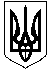 ОЛЕКСАНДРІЙСЬКА РАЙОННА ДЕРЖАВНА АДМІНІСТРАЦІЯКІРОВОГРАДСЬКОЇ ОБЛАСТІВІДДІЛ ОСВІТИНАКАЗвід   05.12. 2017  року						             № 454м. ОлександріяПро проведення  І та ІІ етапівобласного конкурсу учнівської творчості щодо популяризації в області державних символів УкраїниНа виконання наказу начальника управління освіти, молоді та спорту Кіровоградської обласної державної адміністрації від 30 листопада 2017 року № 923 “Про проведення обласного конкурсу учнівської творчості щодо популяризації в області державних символів України» та з метою виховання поваги до національної символіки та посилення національно-патріотичного виховання,НАКАЗУЮ: 1. Провести у грудні 2017 року І та ІІ етапи обласного конкурсу учнівської творчості на тему: «Історія формування державних символів України, їх значення і використання в Україні у різні історичні періоди» (далі – Конкурс). 2. Затвердити Умови проведення І-ІІ етапів Конкурсу (додаток 1) та склад журі ІІ етапу (додаток 2). 3. Керівникам  закладів освіти:    1) забезпечити організацію і проведення шкільного етапу  Конкурсу та участь переможців у ІІ етапі відповідно до затверджених Умов (додаток 1);     2) до 12 грудня 2017 року надіслати  відділу освіти  конкурсні роботи переможців, які посіли перше місце.4. Методичному кабінету:    1) Забезпечити перевірку робіт переможців ІІ етапу конкурсу    2)  до 14 грудня 2017 року надіслати комунальному закладу «Кіровоградський обласний інститут післядипломної педагогічної освіти імені Василя Сухомлинського» заявку на участь у ІІІ етапі та конкурсні роботи переможців, які посіли перше місце у ІІ етапі.5. Контроль за виконанням наказу покласти на головного спеціаліста відділу освіти Михайленко С.Л.Начальник відділу освіти                                   О. Полтавець                                       Додаток 1                                                                       до наказу начальника відділу освіти                                                                      від 05.12.2017 року № 454Умовипроведення І-ІІ етапів конкурсу учнівської творчості на тему:«Історія формування державних символів України, їх значення і використання в Україні у різні історичні періоди»І. Загальні положення Конкурс учнівської творчості проводиться на виконання розпорядження Кабінету Міністрів України від 07 грудня 2016 року № 954-р «Про затвердження плану заходів щодо популяризації державних символів України, виховання поваги до них у суспільстві», розпорядження голови Кіровоградської обласної адміністрації від 16 січня 2017 року № 25-р «Про популяризацію в області державних символів України», наказу начальника управління освіти, науки, молоді та спорту облдержадміністрації від 23 січня 2017 року № 28 «Про заходи управління освіти, науки, молоді та спорту облдержадміністрації щодо популяризації в області державних символів України». ІІ. Мета Конкурсу Метою конкурсу є дослідження історії державних символів України та виховання патріотизму й шанобливого ставлення до державних символів учнівською молоддю. ІІІ. Організація та проведення Конкурсу У конкурсі можуть брати участь учні 8-11 класів закладів загальної середньої освіти, професійно-технічних навчальних закладів та навчальних закладів обласного підпорядкування. Витрати на організацію та проведення конкурсу здійснюються за рахунок коштів, не заборонених чинним законодавством України. Конкурс передбачає три етапи: І етап – шкільний (дата проведення визначається самостійно); ІІ етап – районний (11 грудня 2017 року); ІІІ етап – обласний (заочний) – 15 грудня 2017 року – у м. Кропивницькому. Для проведення І-ІІ етапів створюються організаційні комітети та журі. До розгляду в конкурсі приймаються роботи на тему: «Історія формування державних символів України, їх значення і використання в Україні у різні історичні періоди», які раніше не подавалися до участі в інших наукових і творчих конкурсах регіонального та державного рівнів. Критерії оцінювання: роботи повинні носити дослідницький характер з обов’язковим залученням джерел (архівні матеріали, матеріали періодики, кіно та фотодокументи тощо) та складатися зі вступу, у якому автор обґрунтовує мету свого дослідження; основної частини, у якій розділи повинні мати назву та обов’язкове логічне завершення структурних компонентів основної частини; висновку; списку використаних джерел і літератури в алфавітному порядку. Обсяг роботи – до 15 сторінок. Заявку (додаток 3) та творчі роботи переможців Конкурсу необхідно надсилати на паперових і електронних носіях до 14 грудня 2017 року за адресою: комунальний заклад «Кіровоградський обласний інститут післядипломної педагогічної освіти імені Василя Сухомлинського», вул. Велика Перспективна, 39/63, каб.410; електронна адреса koippo@ukr.net (всі роботи повинні бути перевірені та підписані членами журі). ІV. Нагородження переможців Конкурсу 1. Журі Конкурсу підбиває підсумки та визначає переможців за результатами І-ІІІ етапів. 2. Переможці І-ІІІ етапів Конкурсу нагороджуються відповідними дипломами. 3. Педагогічні та науково-педагогічні працівники, які підготували переможців Конкурсу, відзначаються в установленому порядку.   Додаток 2                                                                       до наказу начальника відділу освіти                                                                      від 05.12.2017 року № 454Склад журі ІІ етапу обласного конкурсуучнівської творчості на тему:«Історія формування державних символів України, їх значення і використання в Україні у різні історичні періоди»                                                           Голова журі:Мартюшина Тетяна Григорівна – завідувач методичним кабінетом відділу освіти  Олександрійської райдержадміністраціїЗаступник голови журі:Шкідін Наталія Тимофіївна – методист відділу освіти Олександрійської райдержадміністрації				            Члени журі:Груша Валентина Віталіївна – методист відділу освіти Олександрійської райдержадміністраціїСимоненко Віта Вікторівна – методист відділу освіти Олександрійської райдержадміністраціїКриворучко Світлана Михайлівна – учитель історії  Ізмайлівської ЗШ І-ІІІ ступенівЛоварік Світлана Георгіївна – учитель історії  Добронадіївської ЗШ І-ІІІ ступенівПеревізняк  Віталій Іванович – учитель історії  Головківського НВК